แบบสำรวจนักเรียนที่ขึ้นรถโดยสารจ้างเหมามาโรงเรียนโรงเรียนอนุบาลลาดยาว ชั้นประถมศึกษาปีที่ ……...........…ปีการศึกษา 2559                                                                                                                   (ลงชื่อ)                                                                                ครูประจำชั้น ผู้สรุปข้อมูล                                                                                                                        (.....................................................................................................)                                                                                                               (ลงชื่อ)                                                                                ครูประจำชั้น ผู้สรุปข้อมูล                                                                                                                        (.....................................................................................................)     ที่       ชื่อ -นามสกุล  ชื่อหมู่บ้านค่าโดยสาร      เดือนละ(บาท)        ชื่อคนขับรถ   ประเภทรถหมายเลขทะเบียนรถหมายเลขโทรศัพท์คนขับรถ12345678910111213141516171819202122ที่       ชื่อ -นามสกุล  ชื่อหมู่บ้านค่าโดยสาร      เดือนละ(บาท)        ชื่อคนขับรถ   ประเภทรถหมายเลขทะเบียนรถหมายเลขโทรศัพท์คนขับรถ232425262728293031323334353637383940414243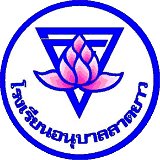 